AFSTB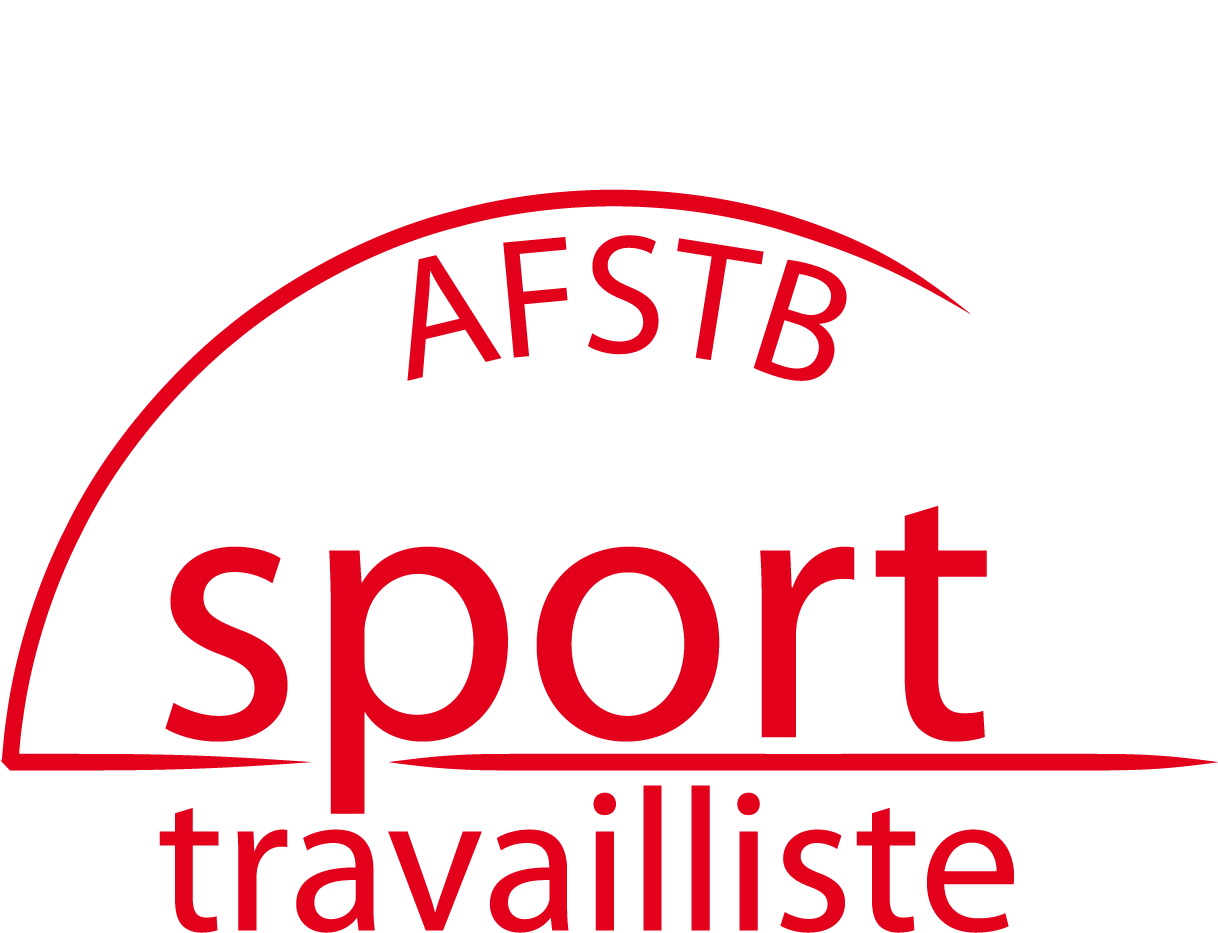 Arts MartiauxRue du puisard, 1
7340 Colfontaine
tél : 065/661120
Courriel : centresportifarthurnaze@gmail.comDemande de* : nouvelle / renouvellement de licence échue le :      /      /
Je soussigné s’engage à respecter l’éthique sportive et ne porter atteinte ni à l’esprit de arts martiaux ni à l’honneur de l’AFSTB tant lors des activités sportives que dans la vie de tous les jours
Date et signature (signature des parents pour les mineurs d’âge)AFSTBArts MartiauxRue du puisard, 1
7340 Colfontaine
tél : 065/661120
Courriel : centresportifarthurnaze@gmail.comCertificat médical obligatoireJe soussigné, Docteur en Médecine, certifie avoir interrogé et examiné personnellement, ce jour, le sportif dont l’identité est reprise ci-dessus, et avoir constaté qu’il ne présente aucune contre-indication médicale à la pratique des arts martiaux.	Fait à :
	Le :	      /      /Le praticien est invité a apposer son cachet et son paraphe à la dernière page du « Passeport Sportif » du judoka.Nom :Prénom :Date de naissance :      /      /Sexe :Nationalité :Discipline :Club :Grade :Rue :Numéro :Localité :Téléphone :Gsm :Email :Nom :Prénom :Date de naissance :      /      /Signature et cachet (ou Nom lisible et N° INAMI